Kochane Wiewióreczki!W tym tygodniu poznaliśmy magiczną cyfrę 4…oraz stworzymy okulary przez które można zobaczyć kolorowy, piękny świat!Zachęcamy do wykonania zadańPozdrawiamy !Czwartek22.10.2020r.Cele: rozwijanie umiejętności dodawania i odejmowania, rozwijanie umiejętności liczenia, zapoznanie z zapisem cyfrowym liczby 4.Zadanie 1.Potrzebne będą: miseczka/pojemnik, liczmany: guziki/kamyki/monetyRodzic wrzuca do miseczki np. guziki w taki sposób aby dziecko nie widziało ile przedmiotów wpada do pojemnika. Zadaniem dziecka jest narysowanie na kartce tyle kresek, ile dźwięków usłyszało. Zadanie 2.Potrzebne będą: tacka/talerzyk, kasza/ryż, karteczki przedstawiające liczby od 1 do 4 (dostępne w załącznikach lub przygotowane samodzielnie). W tym zadaniu będziemy ćwiczyć: koordynację „ręka – oko”, odwzorowywanie kształtu liczb od 1 do 4 poprzez działania multisensoryczne.Dziecko wygodnie siada przy stoleWsypujemy kaszę na tackę.Przygotowujemy karteczki z przedstawionymi liczbami. Najpierw dziecko wspólnie z Rodzicem kreśli w powietrzu kształt liczbyNastępnie wspólnie z Rodzicem powtarza wymowę.Rodzic kładzie przed tacką karteczkę przedstawiająca daną liczbę, zadaniem dziecka jest odwzorowanie jej kształtu, kreśląc paluszkiem na tacce z kaszą. Następnie wygładzamy kaszę i przechodzimy do następnej liczby. 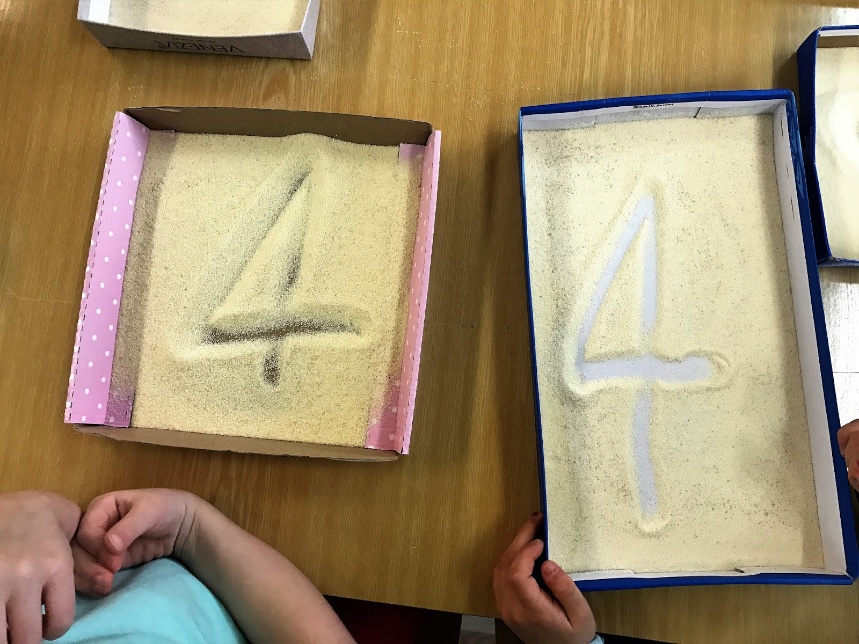 Zadanie 3.Połącz po śladzie.Piątek23.10.2020r.Cele: podkreślanie znaczenia zmysłu wzroku oraz rozwijanie sprawności fizycznej, doskonalenie umiejętności wypowiadania się na określony temat, rozwijanie umiejętności manualnych. Zadanie 1.Do tego zadania można zaprosić rodzeństwo.Tor przeszkód z zasłoniętymi oczamiRodzic wspólnie z dzieckiem ustawia niezbyt skomplikowany tor przeszkód. Następnie, dziecko dobiera się w parę z rodzicem lub rodzeństwem. Jeden z uczestników zabawy ma zasłonięte oczy, a zadaniem partnera jest przeprowadzenie go od startu do mety, mówiąc w jaki sposób ma się poruszać. Zadanie 2. Rodzic czyta dziecku wiersz:Julian TuwimOkularyBiega, krzyczy pan Hilary:"Gdzie są moje okulary?"Szuka w spodniach i w surducie,W prawym bucie, w lewym bucie.Wszystko w szafach poprzewracał,Maca szlafrok, palto maca."Skandal! - krzyczy - nie do wiary!Ktoś mi ukradł okulary!"Pod kanapą, na kanapie,Wszędzie szuka, parska, sapie!Szuka w piecu i w kominie,W mysiej dziurze i w pianinie.Już podłogę chce odrywać,Już policję zaczął wzywać.Nagle zerknął do lusterka...Nie chce wierzyć... Znowu zerka.Znalazł! Są! Okazało się,Że je ma na własnym nosie.Rozmowa na temat treści utworu. Przykładowe pytania:Czego szukał Pan Hilary?W jakich miejscach to robił?Gdzie znalazł okulary?Co mu w tym pomogło?Zadanie 3„Czarodziejskie okulary”Potrzebne będą:Nożyczki KlejSzablon okularów z papieru technicznego 
(dostępny w załącznikach lub przygotowany samodzielnie)Ozdoby dostępne w domuEtapy pracy:Wycięcie szablonu okularówSklejenie elementówOzdabianie pracy w dowolny sposób 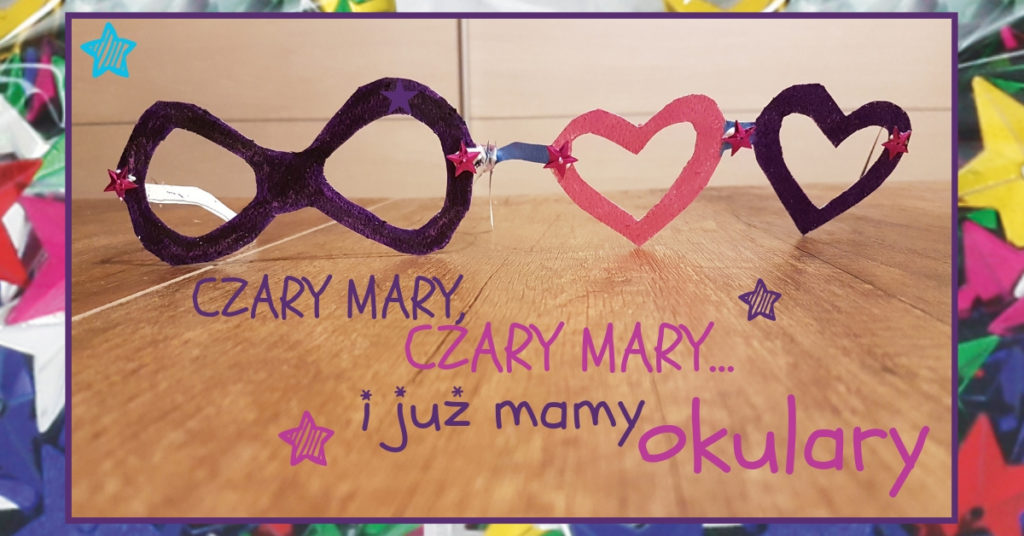 Po zakończeniu pracy, spróbujcie założyć wykonane okulary i opowiedzieć jakie zaczarowane rzeczy udało Wam się zobaczyć!   Załączniki:CzwartekPiątek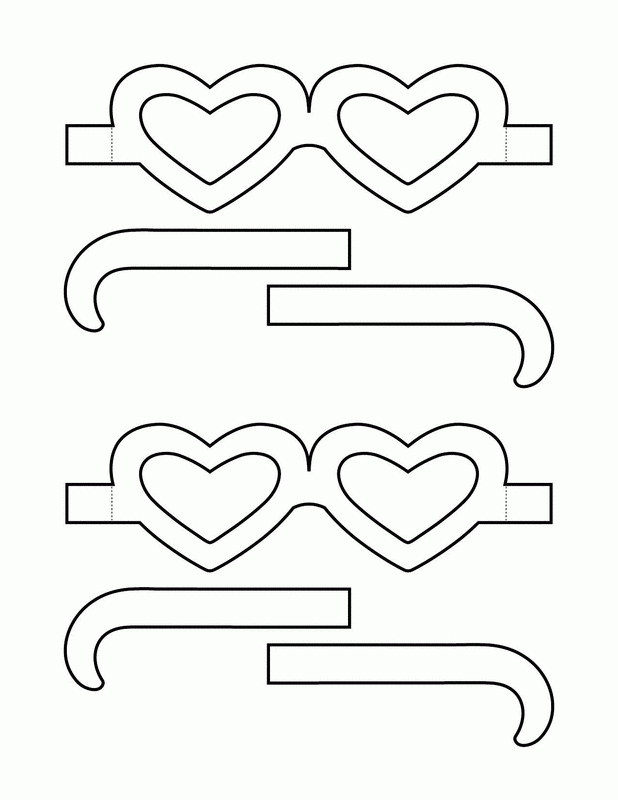 